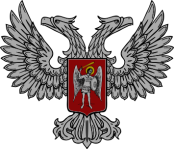 АДМИНИСТРАЦИЯ ГОРОДА ГОРЛОВКАРАСПОРЯЖЕНИЕглавы администрации18  октября  2018 г.		№  953-рг. ГорловкаО прекращении ГОРЛОВСКОГОДОШКОЛЬНОГО ОБРАЗОВАТЕЛЬНОГОУЧРЕЖДЕНИЯ № 135 «ОДУВАНЧИК»в результате ликвидацииВ связи с отсутствием возможности выполнения уставных целей Горловского дошкольного образовательного учреждения № 135 «Одуванчик», с целью эффективного использования бюджетных средств, руководствуясь статьями 104, 105, 110, 111 Гражданского кодекса Украины, статьями 59, 60 Хозяйственного кодекса Украины, подпунктом 3.2.3., пункта 3.2. раздела 3, пунктом 4.1. раздела 4 Положения об администрации города Горловка, утвержденного распоряжением главы администрации от 13 февраля 2015 года № 1-рПрекратить ГОРЛОВСКОЕ ДОШКОЛЬНОЕ ОБРАЗОВАТЕЛЬНОЕ УЧРЕЖДЕНИЕ № 135 «ОДУВАНЧИК» (идентификационный код 35782912) в результате ликвидации.Создать ликвидационную комиссию ГОРЛОВСКОГО ДОШКОЛЬНОГО ОБРАЗОВАТЕЛЬНОГО УЧРЕЖДЕНИЯ № 135 «ОДУВАНЧИК» (далее –Комиссия) и утвердить ее состав (прилагается).Определить местонахождение Комиссии: ДНР, 84637, город Горловка, Центрально-Городской район, проспект Победы, дом 158.Комиссии:4.1. Провести инвентаризацию активов и обязательств ГОРЛОВСКОГО ДОШКОЛЬНОГО ОБРАЗОВАТЕЛЬНОГО УЧРЕЖДЕНИЯ № 135 «ОДУВАНЧИК».4.2. Принять меры по выявлению кредиторов, письменно уведомить их о прекращении ГОРЛОВСКОГО ДОШКОЛЬНОГО ОБРАЗОВАТЕЛЬНОГО УЧРЕЖДЕНИЯ № 135 «ОДУВАНЧИК»  в результате ликвидации.4.3. Установить срок для заявления требований кредиторами – два месяца со дня публикации сообщения о прекращении юридического лица.4.4. По истечению  срока для предъявления требований кредиторами    составить ликвидационный баланс и предоставить его на утверждение в администрацию города Горловка.4.5. Осуществить иные меры, предусмотренные законодательством Донецкой Народной Республики, связанные с прекращением юридического лица в результате ликвидации.Председателю комиссии (Линник):Поместить в печатных средствах массовой информации сообщение о прекращении ГОРЛОВСКОГО ДОШКОЛЬНОГО ОБРАЗОВАТЕЛЬНОГО УЧРЕЖДЕНИЯ № 135 «ОДУВАНЧИК»  в результате ликвидации, о порядке и сроке заявления кредиторами требований.Уведомить Департамент государственной регистрации Министерства доходов и сборов Донецкой Народной Республики об издании распоряжения главы администрации города Горловка «О прекращении ГОРЛОВСКОГО ДОШКОЛЬНОГО ОБРАЗОВАТЕЛЬНОГО УЧРЕЖДЕНИЯ № 135 «ОДУВАНЧИК» в результате ликвидации».После завершения процедуры прекращения ГОРЛОВСКОГО ДОШКОЛЬНОГО ОБРАЗОВАТЕЛЬНОГО УЧРЕЖДЕНИЯ № 135 «ОДУВАНЧИК»  в результате ликвидации принять меры по внесению сведений о прекращении юридического лица в Единый государственный реестр.Управлению образования администрации города Горловка обеспечить сохранность архива ГОРЛОВСКОГО ДОШКОЛЬНОГО ОБРАЗОВАТЕЛЬНОГО УЧРЕЖДЕНИЯ № 135 «ОДУВАНЧИК».Контроль исполнения распоряжения возложить на заместителя главы администрации Жукову В.В. Глава администрации города Горловка	И.С. Приходько